English Folk Dance and Song Society
Work Experience Application Form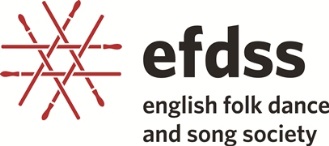 PERSONAL DETAILSEMERGENCY CONTACTPlease tell us what subjects you are currently studying at school / collegeDATA PROTECTION ACT 1998I consent to EFDSS using the information in this application form for the selection process for this work experience placement. I understand and agree that this information will be kept for up to one year after this process.  If I am successful, this data will be used as the basis of my work experience record and I declare that the information contained in this form is to the best of my knowledge correct.Signed: Date:NameSurnameAddressPostcodeHome telephoneMobile telephoneEmailDate of BirthAge:Current stage of education School year:GCSE: YES / NOA Level: YES / NOOther: Name of Parent / GuardianContact phone numberEmailSchool / College name	School / College AddressPostcodeSchool phone number	Preferred dates of work experience : From:                                                      To: How did you hear about EFDSS / Cecil Sharp House?  Have you attended any of our courses, events or projects?  If so, which ones?Tell us why you are interested in work experience with the English Folk Dance and Song Society: How do you hope to gain / learn from your experience here with us? Please tell us about your interests and hobbies